2023 Marquette County Fair Food VendorsRE: Licensure and requirementsDear Vendor:Thank you for participating in the Marquette County Fair. For those of you returning to the fair, the inspectors from Tri-County Environmental Health Consortium want to thank you for your continued participation.  This letter is being sent as a reminder of what will be expected in 2023.LICENSING APPLICATION AND FEE: Must be submitted to Tri-County at least 2 weeks prior to any intended events.UNLICENSED VENDORS:  If you are unable to provide proof of a current temporary or mobile retail food license from the State of Wisconsin or another Agent jurisdiction (e.g. from another county or municipality), you will be required to obtain a license through our Consortium.  Our license fee is $130.  An application to operate a temporary food stand in the Tri-County area is enclosed.  Submit the application and fees to Tri-County at least 2 weeks prior to the event.LICENSED VENDORS: We honor valid licenses from the State and other Agent jurisdictions outside of Tri-County. If you hold a current temporary food stand license or mobile food establishment license from outside of Tri-County you are subject to a $40 inspection fee of your vehicle/stand.   You will not be subject to additional licensing fees.If you hold a permit through the Tri-County Consortium to run a temporary food stand or mobile food establishment for 2023, you will not be subject to an inspection fee.To clarify, a temporary food vendor operating at the fair will be subject to either a temporary food stand license issued by Tri-County, if not currently licensed, or a $40 inspection fee for vendors who are currently licensed by the State or another jurisdiction.WASTEWATER DUMP SITE: There is a dump station located behind the 4-H food stand building. It is locked and requires you to contact one of the fairgrounds staff members in the fair office to have them unlock and allow you access. The fair office is open between the hours of 9am-8pm every day and will have someone available to unlock the dump station.NOTE: IF THERE IS ANY EVIDENCE OF GREY OR BLACK WATER DISPOSAL ONTO THE GROUND SURFACE, YOU MAY BE CITED.  FINES CURRENTLY ARE $504.00.CAMPERS/RV’S AND TEMP LODGING ON SITE:  The Consortium has waived the requirement for a temporary camping license; however, there may be camping fees associated with staying at the fairgrounds.  Though a license will not be issued, campers are still required to follow all temporary camping rules.  These include:ATCP 79.14 Water supply; water systems and service connections. (4) WATER SERVICE CONNECTIONS. (c) Water service connections shall be provided with approved backflow prevention devices.ATCP 79.15 Sewage and wastewater treatment and handling. (3) WASTE FROM RECREATIONAL VEHICLES. (a) If approved by the department of safety and professional services, transfer tanks may be used to receive the discharge from the toilet, shower, laundry, bath, or sink facility of a recreational vehicle.(b)The operator shall ensure that sewage and domestic wastewater from a holding tank or transfer tank of a privately owned or operator−provided recreational vehicle is emptied as often as necessary so as not to create a nuisance. The operator shall ensure that sewage and domestic wastewater is disposed of in accordance with ch. NR 113 or into a sanitary dump station.(c) Transfer tanks and holding tanks shall be maintained in good condition and be leak-proof.ATCP 79.22 Fire prevention. (1) GENERAL. A campground shall be kept free of litter, rubbish and other flammable materials.ATCP 79.26 Special event campgrounds. (5) WATER SUPPLY. Potable water shall be provided. If potable water is not provided by a well, the operator shall obtain prior approval from the department or its agent of a an alternative method of providing a potable water supply, such as bottled water provided free of charge or an approved water transport vehicle or storage containerATCP 79.26 Special event campgrounds. (7) WASTEWATER. Water that has been used for cleaning or personal hygiene shall be disposed of in a manner not to create a nuisance.ATCP 79.26 Special event campgrounds. (8) GARBAGE AND REFUSE. Garbage and refuse shall be stored and disposed of in accordance with s. ATCP 79.20. ATCP 79.20 Garbage and refuse. (1) GENERAL. (a) The operator shall provide a sufficient number of garbage, refuse, and recyclables containers for use by campers. The containers shall be durable, cleanable, insect−resistant, rodent−resistant, leak−proof, nonabsorbent, and of sufficient capacity to hold all of the accumulated garbage, refuse, and recyclables. The containers shall be covered unless the containers are emptied on a daily basis. Collection points may be located throughout the campground for centralized garbage, refuse and recyclable pick−up. A campground operator may request a variance under s. ATCP 79.02 (2) to receive approval for an alternate method of garbage and refuse pick up.Please also remember that we require backflow prevention on all hose connections at the service hose bib union.  Please have those preventers in place when we arrive.  Please review the above requirements carefully so there are no problems the day of the inspection.  For additional information about what we will be looking for when inspecting food facilities at the fair, you may obtain a free document titled, Temporary Food Stand Requirements from the Tri-County Environmental Health Consortium web site at https://www.co.waushara.wi.us/pview.aspx?id=44560&catid=636.If you have any questions about this notice or the inspections in general, please contact me at 608-297-3128 or Jessica.Jungenberg@co.waushara.wi.us.  Sincerely, 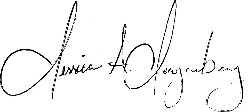 Jessica JungenbergEnvironmental Health SpecialistTri-County Environmental Health ConsortiumWaushara,  , and  Enclosure:  Tri-County Temporary Food Stand Application